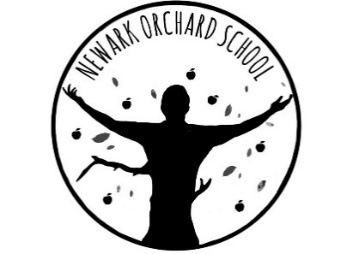 KS4 Core offer – English, maths and ScienceP16 Core offer – English and mathsVocationalPRE ENTRY LEVELENTRY LEVEL 1ENTRY LEVEL 2ENTRY LEVEL 3LEVEL 1LEVEL 2Engagement to Adulthood (Engagement Profile)AQA Entry Level Certificate coursework and controlled assessmentAQA Entry Level Certificate coursework and controlled assessmentAQA Entry Level Certificate coursework and controlled assessmentGCSEGCSEPRE ENTRY LEVELENTRY LEVEL 1ENTRY LEVEL 2ENTRY LEVEL 3LEVEL 1LEVEL 2Engagement to Adulthood (Engagement Profile)ASDAN Lifeskills ChallengeASDAN Lifeskills ChallengeNCFE Functional SkillsNCFE Functional SkillsNCFE Functional Skills GCSENCFE Functional Skills GCSEASDAN Personal and Social Development ASDAN Personal and Social DevelopmentASDAN Personal and Social DevelopmentASDAN Personal and Social DevelopmentASDAN Personal and Social DevelopmentPRE ENTRY LEVELENTRY LEVEL 1ENTRY LEVEL 2ENTRY LEVEL 3LEVEL 1LEVEL 2Engagement to Adulthood (Engagement Profile)ASDAN Lifeskills ChallengeASDAN Lifeskills ChallengeASDAN Lifeskills ChallengeASDAN Lifeskills ChallengeASDAN Lifeskills ChallengeASDAN Lifeskills ChallengeTravel TrainingWork Related Learning Travel TrainingWork Related LearningTravel TrainingWork Related LearningTravel TrainingWork Related LearningTravel TrainingWork Related LearningTravel TrainingWork Related Learning